45thAnnual Meeting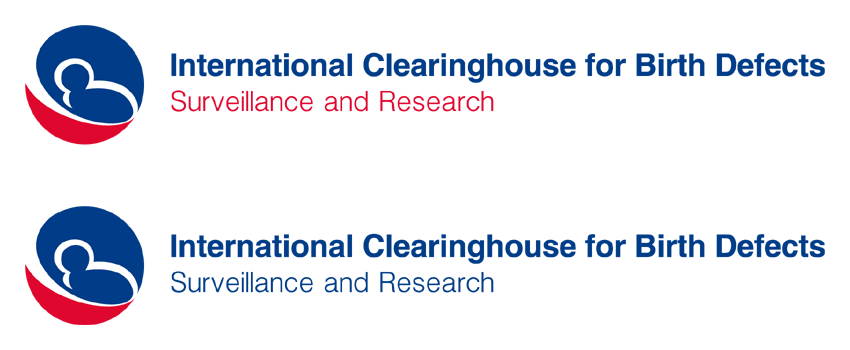 September 30th  – October 4th , 2018Hotel Olšanka, Prague, Czech RepublicCALL FOR ABSTRACTSDeadline: May 30th, 2018We invite you to submit abstracts for oral and/or poster presentation at the Scientific Sessions of the 45thICBDSR Annual Meeting. Topics may include, but are not limited to:Rare Diseases Undiagnosed diseasesZika and birth defectsOther emerging and well known infectious agents and birth defectsPrenatal screening, early pregnancy/birth/postnatal outcomesEnvironmental and other preventable and unpreventable risk factorsLifestyle, occupational exposures and birth defectsMedications and risk for birth defectsEpidemiology of specific defects or groups of defectsBirth defects surveillance and related methodological issuesMolecular genetics/ molecular epidemiology /Epigenetics and birth defectsNewborn screeningPsychosocial impacts of birth defects, quality of life, education and other related issues.Abstract formatThe abstract should not exceed 350 words. Use a font size equivalent to Times New Roman 12-point font. The abstract header should include the title, author(s), and affiliation(s). Underline the name of the presenting author. Acronyms and abbreviations should be spelled out at first use. Please structure the abstract using the following sub-headings: Objectives, Methods, Results, Discussion and Conclusions. You are kindly asked to use the template in the next page,Abstract submission informationEmail your abstract in Microsoft Word format to: centre@icbdsr.orgby May 30th, 2018.Please name your file as:Lastname_Initial.docand provide the following information in your email:Name
Position and Organization
Country
E-mail and Telephone
Presentation Preference: Poster or Oral presentationNotificationThe Annual Meeting planning committee will peer-review the abstracts and will make the final decisions regarding acceptance of abstracts and designated presentation format. You will receive an email of notification regarding acceptance of abstracts by June 30th, 2018TITLE OF THE COMMUNICATIONInitials and surname of authors (underline the presenting author)Number for affiliations1Affiliationse-mail of corresponding author: ICBDSR Registry on which the work is based (if applicable): Objectives: TextMethods: TextResults: TextDiscussion: TextConclusions: Text[Please, remember that the abstract should not exceed 350 words]